ANUPAMA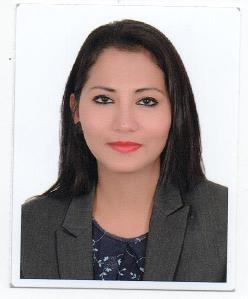 ANUPAMA.329042@2freemail.com CAREER OBJECTIVESTo pursue a responsible and challenging career in reputed organization with professional environment and good career growth contributing with the best of my ability. Enjoy motivating and establishing rapport with everyone.KEY SKILLSExtensive business contacts with High net worth individuals and good knowledge of Indian market with an ability to communicate effectively at different levels of intellect.Extremely effective in utilizing resources, improving processes and accomplishing the goals and objectives set by the management.Open minded, flexible, adaptable personality with decision making and problem solving skills.Customer centric approach ability to work under pressure and meet deadlines.PROFESSIONAL EXPERIENCE SUMMARY	Hako Sushi Japanese RestaurantMarch 15, 2016 up to presentCashier SupervisorDubai, UAEHandling all accounts, POS report, invoice recording, & compiling.Answering phone calls & sending an email.Operational concern, staff handling & customer relation & complaints.	Vishal Mega MartSales ExecutiveMay 2014 to April 2015Sahara Group of FinanceSales ExecutiveMarch 2011 to August 2013-	Identifying potential customers and advising clients on products and services and encouraging prospects to apply for account opening and insurance policies.-	Obtaining documents, disclosures and other forms in accordance with regulatory and company guidelines.-	Preparing the file and forwarding the same to AMO for the further processing.PERSONAL STRENGTHPositive attitude with honesty and integrity.Self-motivated individual with good communication skills, an ability to learn new things quickly and works as a team.ACADEMIC QUALIFICATIONGraduate (B.A) from Hemwati Nandan Bahuguna Garhwal University in 2007.Intermediate from Vidhalaya in 2002.High school from Kendriya Vidhalaya in 2000.OTHER QUALIFICATIONFashion designing from SAFT (School of Arts and Fashion Technology)ACHIEVEMENTSBest designerSenior Secondary National Level Runner in Table Tennis.Sports school captainWinner of cluster meet in Table TennisTECHINICAL SKILLSMS Word, Excel, Power Point and Outlook.Fashion Designing,Personality grooming skills.PERSONAL DETAILSI hereby declare that the above mentioned information is true to best of my knowledge.AnupamaDate of Birth:22nd January, 1985Visa Status:EmployedLanguage Known:English and HindiNationality:Indian